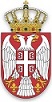 РЕПУБЛИКА СРБИЈАЈАВНИ ИЗВРШИТЕЉ КАТАРИНА СИМИЋВаљево, Мишарска бр. 6Пословни број. ИИ 164/23Дана: 18.04.2024. годинеЈавни извршитељ Катарина Симић у извршном поступку извршног повериоца ДУЛЕ ДАМЊАНОВИЋ ПР РАДЊА ЗА ПРЕРАДУ И КОНЗЕРВИСАЊЕ ВОЋА И ПОВРЋА И ТРГОВИНУ, Миличиница - Ваљево, ул. МИЛИЧНИЦА бб, МБ 62834722, ПИБ 107569865, чији је пуномоћник адв. Горан Бранковић, Ваљево, Даничићева 4а, против извршног дужника ВЛАДИМИР МИЛИСАВЉЕВИЋ ПР "ЗАНАТСКА РАДЊА ЈОЗА", Осечина (варошица), ул. ВОЈВОДЕ СТЕПЕ 112, МБ 60032408, ПИБ 104277648, ради намирења потраживања, донео је З А К Љ У Ч А КЗбог техничке немогућности да се потврди одржавање јавне продаје, поново се оглашава ПРВА ЈАВНА ПРОДАЈА путем усменог и јавног надметања, пописаних покретних ствари извршног дужника по Записнику јавног извршитеља Катарине Симић посл. бр. ИИ 164/23 од 18.12.2023. године, и то за:ПОСТРОЈЕЊЕ ЗА ИЗРАДУ ЕКСТРУДИРАНИХ СПИРАЛНО МОТАНИХ ПЛАСТИЧНИХ ЦЕВИ СА ПРАТЕЋИМ АЛАТИМА, БУБЊЕВИМА ФИ600, ФИ800, ФИ1000, ФИ1200, процењене вредности 1.800.000,00 динара, а почетна цена чини 70% процењене вредности и износи 1.260.000,00 динара.Јавна продаја одржаће се дана 07.05.2024. године са почетком у 09.00 часова, а завршетком у 13.00 часова путем електронског јавног надметања путем портала електронске продаје https://eaukcija.sud.rs.У случају да је најмање једна понуда дата у последњих пет минута пре истека горе наведеног периода, време трајања електронског јавног надметања се продужава за још пет минута од времена одређеног за окончање електронског јавног надметања. Поступак из става 3. овог члана понавља се све док у последњих пет минута електронског јавног надметања не буде дата ниједна понуда, а најдуже до 15 часова, када се поступак електронског јавног надметања мора окончати.Заинтересовани купци су обавезни да два дана пре одржавања јавног надметања уплате на име јемства 15% од процењене цене ствари за коју ће се надметати, на рачун Министарства правде Републике Србије који је објављен на интернет страници портала, са напоменом: „јемство за учествовање на јавном надметању у предмету посл. бр. „ИИ 164/23“, а лица која претходно нису положила јемство у датом року не могу учествовати на јавном надметању.Лицитациони корак се одређује у висини од 5% од почетне цене покретне ствари.Остале обавезе учесника електронске јавне продаје предвиђене су Правилником о организацији и поступку електронског јавног надметања („Сл. гласник РС“ 14/2020).Извршном дужнику се забрањује свако располагање пописаном ствари, а на пописаној ствари не постоји уписана залога у евиденцији Регистра заложних права Агенције за привредне регистре на данашњи дан.Извршни поверилац је ослобођен полагања јемства за учешће у јавној електронској продаји за случај да његово потраживање досеже износ јемства. УПОЗОРАВАЈУ СЕ понудиоци да у складу са одредбом члана 169. Закона о извршењу и обезбеђењу („Сл. гласник РС“ бр. 106/2015), купац покретне ствари на јавном надметању ни непосредном погодбом не може бити извршни дужник. Купац покретне ствари не може бити нијавни извршитељ, заменик јавног извршитеља, помоћник јавног извршитеља или друго лице које је запослено код јавног извршитеља, независно од тога да ли поступа у конкретном извршном поступку, нити лице које је њихов крвни сродник у правој линији, а у побочној линији од четвртог степена сродства, супружник, ванбрачни партнер, тазбински сродник до другог степена, старатељ, штићеник, усвојитељ, усвојеник, хранитељ или храњеник. Купац  покретне ствари  не  може  бити  ни  лице  запослено  у  министарству  као администратор портала електронског јавног надметања, нити лице које је његов крвни сродник у правој линији, а у побочној линији до четвртог степена сродства, супружник, ванбрачни  партнер,  тазбински  сродник  до  другог  степена,  старатељ,  штићеник, усвојитељ, усвојеник, хранитељ или храњеник.Купац је дужан да износ по којој је ствар продата, а умањен за износ уплаћеног јемства, положи на депозитни рачун јавног извршитеља Катарине Симић број 205-272931-72 код Комерцијалне банке а.д. Београд у року од петнаест дана по доношењу закључка о додели покретне ствари, након чега има право преузети купљену ствар.Ако најповољнији понудилац са јавног надметања не уплати понуђену цену у датом року, јавни извршитељ ће закључком огласити да је јавна продаја без дејства према њему и покретну ствар ће доделити другом по реду најповољнијем понудиоцу, који ће имати исти рок за плаћање понуђене цене као у овом закључку, и тако редом док се не исцрпе сви понудиоци наведени у закључку о додељивању покретне ствари.Овај Закључак објавиће се на Огласној табли Коморе јавних извршитеља најмање 15 дана пре дана одржавања јавне продаје. Од објављивања закључка на огласној табли Коморе па до одржавања јавне продаје не може проћи више од 30 дана. Извршни поверилац има право оглас објавити у средствима информисања о свом трошку.Заинтересована лица могу видети покретне ствари које су предмет продаје на адреси извршног дужника, сваког радног дана у периоду од 14 до 16 часова, а што је извршни дужник у обавези дозволити, под претњом законских последица.ПРАВНА ПОУКА: Против овог закључка није дозвољен приговор.ЈАВНИ ИЗВРШИТЕЉ _______________________КатаринаСимић